Abstract Title (14-point Times New Roman, bold, centered relative, and initially capitalized)First Name Last (Surname) Name1 and First Name Last (Surname) name2* (Example:  Joana Magalhaes1, Rui Sousa 2, 12-point Times New Roman, and centered relative)1Department/Research Institute, University, Country2*Department/Research Institute, University, Country, email@presenting.author The abstract content is in 12-point Times New Roman. 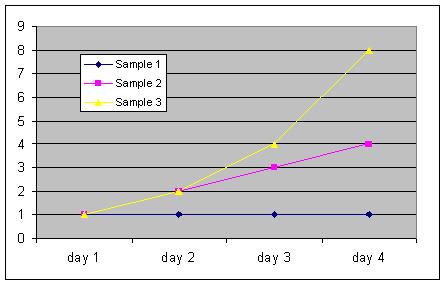  Figure 1. Sample Only…………………One-page only…………………